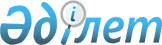 Облыстық мәслихаттың 2007 жылғы 14 желтоқсандағы N 40 "2008 жылға арналған облыстық бюджет туралы" шешіміне өзгерістер мен толықтырулар енгізу туралы
					
			Күшін жойған
			
			
		
					Ақтөбе облыстық мәслихатының 2008 жылғы 15 шілдедегі N 107 шешімі. Ақтөбе облысының Әділет департаментінде 2008 жылғы 1 тамызда N 3266 тіркелді. Күші жойылды - Ақтөбе облысы мәслихатының 2009 жылғы 15 шілдедегі N 221 шешімімен

      Ескерту. Күші жойылды - Ақтөбе облысы мәслихатының 2009 жылғы 15 шілдедегі N 221 шешімімен.      Қазақстан Республикасының 2001 жылғы 23 қаңтардағы N 148 "Қазақстан Республикасындағы жергілікті мемлекеттік басқару туралы" Заңының 6 бабына, Қазақстан Республикасының 2008 жылғы 4 маусымдағы N 36 "Қазақстан Республикасының кейбір заңнамалық актілеріне 2008 жылға арналған республикалық бюджетті нақтылау мәселелері бойынша өзгерістер мен толықтырулар енгізу туралы" Заңына және Қазақстан Республикасының 2004 жылғы 24 сәуірдегі N 548 Бюджеттік Кодексінің 111 бабының 2 және 4-1 тармақтарына сәйкес облыстық мәслихат ШЕШІМ ЕТЕДІ: 

      1. Облыстық мәслихаттың Ақтөбе облысының әділет департаментінде 2008 жылғы 8 қаңтарда N 3236 тіркелген, 2008 жылғы 22 қаңтарда "Ақтөбе" және "Актюбинский вестник" газеттерінің N 8 жарияланған 2007 жылғы 14 желтоқсандағы N 40 "2008 жылға арналған облыстық бюджет туралы" шешіміне (Ақтөбе облысының әділет департаментінде 2008 жылғы 3 сәуірде N 3239 тіркелген, 2008 жылғы 8 сәуірде "Ақтөбе" және "Актюбинский вестник" газеттерінің N 41 жарияланған 2008 жылғы 26 наурыздағы N 44, Ақтөбе облысының әділет департаментінде 2008 жылғы 23 сәуірде N 3249 тіркелген, 2008 жылғы 6 мамырда "Ақтөбе" және "Актюбинский вестник" газеттерінің N 53 жарияланған 2008 жылғы 4 сәуірдегі N 79 және Ақтөбе облысының әділет департаментінде 2008 жылғы 11 шілдеде N 3257 тіркелген, 2008 жылғы 17 шілдеде "Ақтөбе" және "Актюбинский вестник" газеттерінің N 84-85 жарияланған 2008 жылғы 18 маусымдағы N 87 шешімдерімен енгізілген өзгерістер мен толықтыруларды еске ала отырып), мынадай өзгерістер мен толықтырулар енгізілсін: 

      1) 1-тармақта: 

      1) тармақшасында: 

      кірістер 

      "63 018 135,5" деген цифрлар "67 363 052,5" деген цифрлармен ауыстырылсын;       оның ішінде, 

      салықтық түсімдер бойынша 

      "28 057 033,2" деген цифрлар "32 390 087,2" деген цифрлармен ауыстырылсын;       трансферттер түсімдері бойынша 

      "34 605 958,8" деген цифрлар "34 617 821,8" деген цифрлармен ауыстырылсын; 

      2) тармақшасында: 

      шығындар 

      "61 855 032" деген цифрлар "64 621 849" деген цифрлармен ауыстырылсын; 

      3) тармақшасында: 

      операциялық сальдо 

      "1 163 103,5" деген цифрлар "2 741 203,5" деген цифрлармен ауыстырылсын; 

      4) тармақшасында: 

      таза бюджеттік кредит беру 

      "- 1 856 813" деген цифрлар "-206 813" деген цифрлармен ауыстырылсын;       бюджеттік кредиттер 

      "608 000" деген цифрлар "2 258 000" деген цифрлармен ауыстырылсын; 

      5) тармақшасында: 

      қаржы активтерiмен жасалатын операциялар бойынша сальдо 

  

      оның ішінде: 

      қаржы активтерiн сатып алу 

      "667 689" деген цифрлар "1 145 789" деген цифрлармен ауыстырылсын; 

      8) тармақшасында: 

      бюджеттік қаражаттар қалдықтарының қозғалысы 

      "157 593,7" деген цифрлар "157 772,5" деген цифрлармен ауыстырылсын. 

      2) 8-тармақта: 

      "933 640" деген цифрлар "1 202 440" деген цифрлармен ауыстырылсын.      

      3) 11-тармақта: 

      "176 238" деген цифрлар "193 065" деген цифрлармен ауыстырылсын;       2 абзацтың бөлігінде: 

      "76 238" деген цифрлар "88 825" деген цифрлармен ауыстырылсын, оның ішінде, аудандарға:       Әйтекебиге "9 098" деген цифрлар "11 300" деген цифрлармен ауыстырылсын; 

      Байғанинге "6 602" деген цифрлар  "7 141" деген цифрлармен ауыстырылсын; 

      Ырғызға "11 134" деген цифрлар "19 926" деген цифрлармен ауыстырылсын; 

      Қарғалыға "707" деген цифрлар "646" деген цифрлармен ауыстырылсын; 

      Қобдаға "3 195" деген цифрлар "3 579" деген цифрлармен ауыстырылсын; 

      Мәртөкке "2 552" деген цифрлар "2 912" деген цифрлармен ауыстырылсын; 

      Мұғалжарға "12 444" деген цифрлар "16 825" деген цифрлармен ауыстырылсын; 

      Темірге "4 806" деген цифрлар "4 287" деген цифрлармен ауыстырылсын; 

      Ойылға "23 602" деген цифрлар "20 259" деген цифрлармен ауыстырылсын; 

      Шалқарға "2 098" деген цифрлар "1 950" деген цифрлармен ауыстырылсын;       және мынадай мазмұндағы жолмен толықтырылсын: 

      "қоршаған ортаға эмиссия үшін төлемақы ставкаларының өзгеруіне байланысты шығыстарды өтеуге сомасы 4 240 мың теңге, оның ішінде, аудандарға:       Әйтекебиге 4 151 мың теңге; 

      Ойылға 89 мың теңге". 

      4) 12 тармақта: 

      3 абзацтың бөлігінде:       ""Жергілікті бюджеттерден алынатын трансферттер" бағдарламасына 2008-2009 жылдардағы жылыту кезеңіне отын алуға" деген сөздер ""Жергілікті бюджеттерден алынатын трансферттер" бағдарламасына сомасы 1 438 575 мың теңге, оның ішінде: 

      2008-2009 жылдардағы жылыту кезеңіне отын алуға" деген сөздермен ауыстырылсын;       "833 164" деген цифрлар "929 081" деген цифрлармен ауыстырылсын, оның ішінде, аудандарға:       Әйтекебиге "50 812" деген цифрлар "53 625" деген цифрлармен ауыстырылсын; 

      Байғанинге "71 245" деген цифрлар "74 995" деген цифрлармен ауыстырылсын; 

      Ырғызға "71 738" деген цифрлар "84 868" деген цифрлармен ауыстырылсын; 

      Қарғалыға "55 733" деген цифрлар "59 348" деген цифрлармен ауыстырылсын; 

      Қобдаға "79 704" деген цифрлар "74 423" деген цифрлармен ауыстырылсын; 

      Мәртөкке "70 466" деген цифрлар "73 597" деген цифрлармен ауыстырылсын; 

      Мұғалжарға "108 536" деген цифрлар "124 709" деген цифрлармен ауыстырылсын; 

      Темірге  "52 349" деген цифрлар "52 425" деген цифрлармен ауыстырылсын; 

      Ойылға "127 991" деген цифрлар "150 818" деген цифрлармен ауыстырылсын; 

      Хромтауға "57 877" деген цифрлар "63 076" деген цифрлармен ауыстырылсын; 

      Шалқарға "86 713" деген цифрлар "107404" деген цифрлармен ауыстырылсын";       және мынадай мазмұндағы жолмен толықтырылсын: 

      "Алғаға 9 793 мың теңге";       "85 000" деген цифрлар "15 000" деген цифрлармен ауыстырылсын;       "Темір ауданының мектептерінің күрделі жөндеуіне және материалдық-техникалық жарақтандыруға 87000 мың теңге" деген жолдары алынып тасталсын;       және мынадай мазмұндағы жолдармен толықтырылсын:       "Темір ауданының мектептерін материалдық-техникалық жарақтандыруға сомасы 2 000 мың теңге";       "Қоршаған ортаға эмиссия үшін төлемақы ставкаларының өзгеруіне байланысты шығыстарды өтеуге сомасы 82 390 мың теңге, оның ішінде, аудандарға:       Әйтекебиге 34 385 мың теңге; 

      Алғаға      1 190 мың теңге; 

      Байғанинге  6 512 мың теңге; 

      Ырғызға     2 700 мың теңге; 

      Қарғалыға  13 450 мың теңге; 

      Қобдаға    10 522 мың теңге; 

      Мәртөкке   10 045 мың теңге; 

      Темірге     1 850 мың теңге; 

      Ойылға        295 мың теңге; 

      Хромтауға   1 170 мың теңге; 

      Шалқарға      271 мың теңге". 

      5) 13 тармақта: 

      "110 331" деген цифрлар "275 918" деген цифрлармен ауыстырылсын;       1 абзацтың бөлігінде: 

      "халықтың әлеуметтік әлжуаз санаттарына" деген сөздерден кейін "ең төменгі зейнетақы және ең төменгі зейнетақыдан төмен алатын зейнеткерлерге, сондай-ақ, жалпы аурудан I, II, III топтағы мүгедектерге айлық есептік көрсеткіштің 1,5 мөлшерінде" деген сөздермен толықтырылсын;       "22 781" деген цифрлар "184 810" деген цифрлармен ауыстырылсын, оның ішінде, Ақтөбе қаласына және аудандарға:       Ақтөбе қаласына "6364" деген цифрлар "79475" деген цифрлармен ауыстырылсын; 

      Әйтекебиге "844" деген цифрлар "7 215" деген цифрлармен ауыстырылсын; 

      Алғаға "871" деген цифрлар "12 403" деген цифрлармен ауыстырылсын; 

      Байғанинге "862" деген цифрлар "6 182" деген цифрлармен ауыстырылсын; 

      Ырғызға "1 696" деген цифрлар "4 608" деген цифрлармен ауыстырылсын; 

      Қарғалыға "413" деген цифрлар "5 281" деген цифрлармен ауыстырылсын; 

      Қобдаға "1 580" деген цифрлар "7 078" деген цифрлармен ауыстырылсын; 

      Мәртөкке "494" деген цифрлар "9 924" деген цифрлармен ауыстырылсын; 

      Мұғалжарға "1 723" деген цифрлар "15 116" деген цифрлармен ауыстырылсын; 

      Темірге "1 481" деген цифрлар "7 852" деген цифрлармен ауыстырылсын; 

      Ойылға "978" деген цифрлар "5 152" деген цифрлармен ауыстырылсын; 

      Хромтауға "511" деген цифрлар "8 879" деген цифрлармен ауыстырылсын; 

      Шалқарға "4 964" деген цифрлар "15 645" деген цифрлармен ауыстырылсын";       "1 050" деген цифрлар "1 275" деген цифрлармен ауыстырылсын;       "еңбек майданына қатысушыларына" деген сөздерден кейін ",1941-1945 жылдардағы Ұлы Отан Соғысына қатысушылар мен мүгедектеріне, 1941-1945 жылдардағы Ұлы Отан соғысында қаза болған жауынгерлердің және қайтыс болған қатысушылар мен мүгедектердің жесірлеріне (жесір ерлеріне)" деген сөздермен толықтырылсын;       және мынадай мазмұндағы жолмен толықтырылсын: 

      "азаматтық немесе әскери мақсаттағы объектiлердегi басқа да радиациялық апаттар мен авариялардың, ядролық сынаулардың мүгедектеріне коммуналдық қызметтерді төлеу бойынша жеңілдіктердіұсынуға сомасы 3 333 мың теңге, оның ішінде, Ақтөбе қаласына және аудандарға:       Ақтөбеге 1 638 мың теңге; 

      Әйтекебиге  47 мың теңге; 

      Алғаға     351 мың теңге; 

      Байғанинге  47 мың теңге; 

      Ырғызға     16 мың теңге; 

      Қарғалыға   81 мың теңге; 

      Қобдаға    610 мың теңге; 

      Мәртөкке   246 мың теңге; 

      Мұғалжарға  30 мың теңге; 

      Темірге    129 мың теңге; 

      Ойылға      59 мың теңге; 

      Хромтауға   79 мың теңге"; 

      6) 14-тармақта: 

      "1 518 930" деген цифрлар "1 673 930" деген цифрлармен ауыстырылсын;       1 абзацтың бөлігінде: 

      "320 000" деген цифрлар "390 000" деген цифрлармен ауыстырылсын;       және мынадай мазмұндағы жолмен толықтырылсын:       "Темір ауданының Кеңқияқ ауылындағы бұрынғы асхана ғимаратын балалар музыка мектебі етіп реконструкциялауға сомасы 85 000 мың теңге".       6 абзацтың бөлігінде: 

      "90 746" деген цифрлар "140 746" деген цифрлармен ауыстырылсын;       және мынадай мазмұндағы жолмен толықтырылсын:       "Ақтөбе қаласындағы Есет Батыр атындағы әскери-полициялық мектеп-интернатының жатақхана ғимаратын реконструкциялауға сомасы 50 000 мың теңге".       7 абзацтың бөлігінде: 

      "36 000" деген цифрлар "38 000" деген цифрлармен ауыстырылсын;       "суда құтқару станциясын" деген сөздерден кейін "және суда құтқару станциясына электрөткізгіш желілерін" деген сөздермен толықтырылсын.       26 абзацтың бөлігінде: 

      "756 315" деген цифрлар "846 315" деген цифрлармен ауыстырылсын.       28 абзац жаңа редакцияда жазылсын: 

      "Ақтөбе қаласындағы Есет Батыр көшесінде жылытылатын жасанды жаттығу футбол алаңын салуға сомасы 374 500 мың теңге".       34 абзацтың бөлігінде: 

      "570 893" деген цифрлар "670 893" деген цифрлармен ауыстырылсын; 

      "200 000" деген цифрлар "300 000" деген цифрлармен ауыстырылсын. 

      7) 15-тармақта: 

      5 абзацтың бөлігінде: 

      "26 700" деген цифрлар "120 400" деген цифрлармен ауыстырылсын;       және мынадай мазмұндағы жолмен толықтырылсын:       "Ақтөбе қаласының автокөлік жолдарының күрделі жөндеуіне Ш.Қалдаяқов көшесі бойынша сомасы 54 000 мың теңге және Қонаев көшесі бойынша сомасы 39 700 мың теңге".       6 абзацтың бөлігінде: 

      "902 300" деген цифрлар "1 579 600" деген цифрлармен ауыстырылсын;       "жөндеуіне" деген сөзден кейін "және ұстауға" деген сөздермен толықтырылсын;       "902 300" деген цифрлар "1 169 600" деген цифрлармен ауыстырылсын, оның ішінде, Ақтөбе қаласына 

      "80 000" деген цифрлар "347 300" деген цифрлармен ауыстырылсын;       және мынадай мазмұндағы жолдармен толықтырылсын:       "Ақтөбе қаласында жол қозғалысын реттеу жабдықтарымен құралдарын пайдалануға сомасы 90 000 мың теңге"; 

      "Ақтөбе қаласы бойынша жолаушыларды автокөлікпен тұрақты тасымалдауға белгіленген тарифтер мен нақты шығындар арасындағы айырмашылыққа байланысты шығындарды жабуға сомасы 320 000 мың теңге". 

      8) 16-тармақта: 

      1 абзацтың бөлігінде: 

      "397 072" деген цифрлар "415 288" деген цифрлармен ауыстырылсын; 

      "86 372" деген цифрлар "102 793" деген цифрлармен ауыстырылсын, оның ішінде, аудандарға:       Әйтекебиге "3 365" деген цифрлар "2 763" деген цифрлармен ауыстырылсын; 

      Байғанинге "9 755" деген цифрлар "10 465" деген цифрлармен ауыстырылсын; 

      Ырғызға "10 024" деген цифрлар "13 583" деген цифрлармен ауыстырылсын; 

      Қарғалыға "1 099" деген цифрлар "1 199" деген цифрлармен ауыстырылсын; 

      Қобдаға "7 123" деген цифрлар "12 768" деген цифрлармен ауыстырылсын; 

      Мәртөкке "14 425" деген цифрлар "23 018" деген цифрлармен ауыстырылсын; 

      Мұғалжарға "25 833" деген цифрлар "25 530" деген цифрлармен ауыстырылсын; 

      Темірге "1 991" деген цифрлар "2 253" деген цифрлармен ауыстырылсын; 

      Ойылға "10 568" деген цифрлар "6 722" деген цифрлармен ауыстырылсын; 

      Хромтауға "812" деген цифрлар "1 641" деген цифрлармен ауыстырылсын; 

      Шалқарға "1 377" деген цифрлар "1 505" деген цифрлармен ауыстырылсын;       және мынадай мазмұндағы жолмен толықтырылсын: 

  

       "Алғаға 1 346 мың теңге";       мынадай мазмұндағы жолмен толықтырылсын: 

      "қоршаған ортаға эмиссия үшін төлемақы ставкаларының өзгеруіне байланысты шығыстарды өтеуге сомасы 1 795 мың теңге, оның ішінде, аудандарға:       Әйтекебиге 1 755 мың теңге; 

      Ойылға 40 мың теңге". 

      9) 17-тармақта: 

      1 абзацтың бөлігінде: 

      "2 268 000" деген цифрлар "2 017 000" деген цифрлармен ауыстырылсын.       2 абзацтың бөлігінде: 

      "1 000 000" деген цифрлар "800 000" деген цифрлармен ауыстырылсын;       "Ақтөбе қаласының сумен жабдықтау және су тарту жүйесін дамытуға техникалық-экономикалық негіздемелерін әзірлеуге сомасы 54 000 мың теңге» деген сөздері алынып тасталсын;       "Ақтөбе қаласын абаттандыруға, жол қозғалысын реттеу бойынша жабдықтар мен құралдарды пайдалануға 360 000 мың теңге" деген сөздері алынып тасталсын;       және мынадай мазмұндағы жолмен толықтырылсын: 

      "Ақтөбе қаласын абаттандыруға сомасы 363 000 мың теңге".       4 абзацтың бөлігінде: 

      "613 240" деген цифрлар "619 585" деген цифрлармен ауыстырылсын; 

      "25 000" деген цифрлар "31 345" деген цифрлармен ауыстырылсын.       5 абзацтың бөлігінде: 

      "120 000" деген цифрлар "132 811" деген цифрлармен ауыстырылсын. 

      10) 18-тармақта: 

      "270 000" деген цифрлар "1 770 000" деген цифрлармен ауыстырылсын. 

      11) 19-1 тармағында: 

      "40 000" деген цифрлар "440 000" деген цифрлармен ауыстырылсын;       мынадай мазмұндағы жолмен толықтырылсын:       "Ақтөбе қаласының заңды тұлғаларының жарғылық капиталын ұлғайтуға сомасы 400 000 мың теңге". 

      12) 21 тармақ мынадай мазмұндағы 9 абзацпен толықтырылсын:       "стипендия мөлшерінің өсуіне байланысты "Техникалық және кәсіби білім беру ұйымдарында мамандар даярлау" бағдарламасына сомасы 10 037 мың теңге". 

      13) 22 тармақ мынадай мазмұндағы 9 абзацпен толықтырылсын:       "стипендия мөлшерінің өсуіне байланысты "Техникалық және кәсіби білім беру ұйымдарында мамандар даярлау" бағдарламасына сомасы 1 826 мың теңге".      

      14) көрсетілген шешімдегі 1 қосымша осы шешімдегі 1 қосымшаға сәйкес редакцияда жазылсын. 

      2. Осы шешім Ақтөбе облысының әділет департаментінде мемлекеттік тіркеуден өткен күннен бастап күшіне енеді және 2008 жылғы 1 қаңтардан бастап қолданысқа енгізіледі.           Сессия төрағасы, 

      облыстық мәслихаттың 

             хатшысы                            А. ЕСІРКЕПОВ 

Облыстық мәслихаттың 

      2008 жылғы 15 шілдедегі 

N 107 шешіміне 

1 ҚОСЫМША            2008 жылға арналған облыстық бюджет 
					© 2012. Қазақстан Республикасы Әділет министрлігінің «Қазақстан Республикасының Заңнама және құқықтық ақпарат институты» ШЖҚ РМК
				санаты сыныбы ішкі сыныбы ерекшелігі Кірістер атауы Сомасы (мың теңге) 1 2 3 4 5 6 Кірістер 67 363 052,5 1 Салықтық түсiмдер 32 390 087,2 01 Табыс салығы 7 280 498 2 Жеке табыс салығы 7 280 498 01 Төлем көзінен салық салынатын табыстардан ұсталатын жеке табыс салығы 6 947 998 04 Төлем көзінен салық салынатын шетелдік азаматтар табыстарынан ұсталатын жеке табыс салығы 332 500 03 Әлеуметтік салық 8 140 511 1 Әлеуметтік салық 8 140 511 01 Әлеуметтік салық 8 140 511 05 Тауарларға, жұмыстарға және қызметтер көрсетуге салынатын iшкi салықтар 16 969 078,2 3 Табиғи және басқа ресурстарды пайдаланғаны үшiн түсетiн түсiмдер 16 969 078,2 03 Жер бетіне жақын көздердегі су ресурстарын пайдаланғаны үшін төлем 910 04 Орманды пайдаланғаны үшiн төлем 138 16 Қоршаған ортаға эмиссия үшін төленетін төлемақы 16 968 030,2 2 Салықтық емес түсiмдер 355 143,5 01 Мемлекет меншiгінен түсетiн түсімдер 1 623 7 Мемлекеттік бюджеттен берілген кредиттер бойынша сыйақылар (мүдделер) 1 623 06 Қарыз алушы банктерге жергілікті бюджеттен берілген бюджеттік кредиттер бойынша сыйақылар (мүдделер) 1 623 04 Мемлекеттік бюджеттен қаржыландырылатын, сондай-ақ Қазақстан Республикасы Ұлттық Банкінің бюджетінен (шығыстар сметасынан) ұсталатын және қаржыландырылатын мемлекеттік мекемелер салатын айыппұлдар, өсімпұлдар, санкциялар, өндіріп алулар 1 000 1 Мұнай секторы кәсіпорындарынан түсетін түсімдерді қоспағанда, мемлекеттік бюджеттен қаржыландырылатын, сондай-ақ Қазақстан Республикасы Ұлттық Банкінің бюджетінен (шығыстар сметасынан) ұсталатын және қаржыландырылатын мемлекеттік мекемелер салатын айыппұлдар, өсімпұлдар, санкциялар, өндіріп алулар 1 000 2 04 1 12 Түзету жұмыстарына сотталғандардың еңбекақысынан ұсталатын түсімдер 1 000 06 Басқа да салықтық емес түсімдер 352 520,5 1 Басқа да салықтық емес түсімдер 352 520,5 09 Жергілікті бюджетке түсетін салықтық емес басқа да түсімдер 352 520,5 4 Трансферттерден түсетiн түсімдер 34 617 821,8 01 Төмен тұрған мемлекеттiк басқару органдарынан алынатын трансферттер 4 003 866,8 2 Аудандық (қалалық) бюджеттерден трансферттер 4 003 866,8 01 Бюджеттік алып қоюлар 3 987 772 02 Нысаналы пайдаланылмаған (толық пайдаланылмаған) трансферттерді қайтару 16 094,8 02 Мемлекеттік басқарудың 

жоғары тұрған органдарынан түсетін трансферттер 30 613 955 1 Республикалық бюджеттен түсетін трансферттер 30 613 955 01 Ағымдағы нысаналы трансферттер 3 671 004 02 Нысаналы даму трансферттері 11 220 261 03 Субвенциялар 15 722 690 Функ тобы Ішкі функция Бюджеттік бағдар әкім шісі Бағдарлама ШЫҒЫСТАР  АТАУЫ Сомасы (мың теңге) 1 2 3 4 5 6 II. Шығындар 64 621 849,0 1 Жалпы сипатта ғ ы мемлекеттiк қызметтер 1 403 544 01 Мемлекеттiк басқарудың жалпы функцияларын орындайтын өкiлдi, атқарушы және басқа органдар 741 550 110 Облыс мәслихатының аппараты 33 318 001 Облыс мәслихатының қызметін қамтамасыз ету 33 318 120 Облыс әкімінің аппараты 708 232 001 Облыс әкімнің қызметін қамтамасыз ету 435 167 002 Ақпараттық жүйелер құру 80 000 113 Жергілікті бюджеттерден алынатын трансферттер 193 065 02 Қаржылық қызмет 568 884 257 Облыстың қаржы басқармасы 568 884 001 Қаржы басқармасының 

қызметін қамтамасыз ету 74 131 003 Біржолғы талондарды беруді ұйымдастыру және біржолғы талондарды өткізуден түсетін сомаларды толық жиналуын қамтамасыз ету 30 753 009 Коммуналдық меншікті жекешелендіруді ұйымдастыру 2 000 010 Коммуналдық меншікке түскен мүлікті есепке алу, сақтау, бағалау және сату 22 000 113 Жергілікті бюджеттерден алынатын трансферттер 440 000 05 Жоспарлау және статистикалық қызмет 79 694 258 Облыстың экономика және бюджеттік жоспарлау басқармасы 79 694 001 Экономика және бюджеттік жоспарлау басқармасының қызметін қамтамасыз ету 79 694 09 Жалпы сипаттағы өзге де мемлекеттiк қызметтер 13 416 120 Облыс әкімінің аппараты 13 416 008 Мемлекеттік қызметшілерді компьютерлік сауаттылыққа оқытуға аудандар (облыстық маңызы бар қалалар) бюджеттеріне берілетін нысаналы даму трансферттер 13 416 2 Қорғаныс 227 906 01 Әскери мұқтаждар 47 725 250 Облыстың жұмылдыру дайындығы, азаматтық қорғаныс, авариялар мен дүлей апаттардың алдын алуды және жоюды ұйымдастыру  басқармасы 47 725 003 Жалпыға бірдей әскери міндетті атқару шеңберіндегі іс-шаралар 25 498 007 Аумақтық қорғанысты дайындау және облыстық ауқымдағы аумақтық қорғаныс 22 227 2 02 Төтенше жағдайлар жөнiндегi жұмыстарды ұйымдастыру 180 181 250 Облыстың жұмылдыру дайындығы, азаматтық қорғаныс, авариялар мен дүлей апаттардың алдын алуды және жоюды ұйымдастыру  басқармасы 142 181 001 Облыстың жұмылдыру дайындығы, азаматтық қорғаныс, авариялар мен дүлей апаттардың алдын алуды және жоюды ұйымдастыру  басқармасының қызметін қамтамасыз ету 28 897 005 Облыстық ауқымдағы жұмылдыру дайындығы және жұмылдыру 43 170 006 Облыстық ауқымдағы төтенше жағдайлардың алдын алу және оларды жою 70 114 271 Облыстың құрылыс басқармасы 38 000 002 Жұмылдыру дайындығы мен төтенше жағдайлардың объектілерін дамыту 38 000 3 Қоғамдық тәртіп, қауіпсіздік, құқық, сот, қылмыстық-атқару қызметі 2 526 988 01 Құқық қорғау қызметi 2 526 988 252 Облыстық бюджеттен қаржыландырылатын атқарушы ішкі істер органы 2 336 988 001 Облыстық бюджеттен қаржыландырылатын атқарушы ішкі істер органының қызметін қамтамасыз ету 2 255 407 002 Облыс аумағында қоғамдық тәртiптi қорғау және қоғамдық қауiпсiздiктi қамтамасыз ету 78 581 003 Қоғамдық тәртіпті қорғауға қатысатын азаматтарды көтермелеу 3 000 271 Облыстың құрылыс басқармасы 190 000 003 Ішкі істер органдарының объектілерін дамыту 190 000 4 Бiлiм беру 11 292 281 02 Бастауыш, негізгі орта және жалпы орта білім беру 3 147 878 260 Облыстың дене шынықтыру және спорт басқармасы 845 244 006 Балаларға спорт бойынша қосымша білім беру 845 244 261 Облыстың білім беру басқармасы 2 302 634 003 Арнайы білім беретін оқу бағдарламалары бойынша жалпы білім беру 688 540 006 Мамандандырылған білім беру ұйымдарында дарынды балаларға жалпы білім беру 431 829 4 02 261 018 Жаңадан іске қосылатын білім беру объектілерін ұстауға аудандар (облыстық маңызы бар қалалар) бюджеттеріне берілетін ағымдағы нысаналы трансферттер 59 674 026 Аудандар (облыстық маңызы бар қалалар) бюджеттеріне білім беру саласында мемлекеттік жүйенің жаңа технологияларын енгізуге берілетін ағымдағы нысаналы трансферттер 384 399 048 Аудандардың (облыстық маңызы бар қалалардың) бюджеттеріне бастауыш, негізгі орта және жалпы орта білім беретін мемлекеттік мекемелердегі физика, химия, биология кабинеттерін оқу жабдығымен жарақтандыруға берілетін ағымдағы нысаналы трансферттер 549 787 058 Аудандардың (облыстық маңызы бар қалалардың) бюджеттеріне бастауыш, негізгі орта және жалпы орта білім беретін мемлекеттік мекемелерде лингафондық және мультимедиалық кабинеттер құруға берілетін ағымдағы нысаналы трансферттер 188 405 04 Техникалық және кәсіптік, орта білімнен кейінгі білім беру 1 690 567 253 Облыстың денсаулық сақтау басқармасы 96 399 024 Техникалық және кәсіптік білім беру ұйымдарында мамандар даярлау 96 399 261 Облыстың білім беру басқармасы 1 594 168 024 Техникалық және кәсіптік білім беру ұйымдарында мамандар даярлау 1 594 168 05 Мамандарды қайта даярлау және біліктіліктерін арттыру 152 963 252 Облыстық бюджеттен қаржыландырылатын атқарушы ішкі істер органы 27 393 007 Кадрлардың біліктілігін арттыру және оларды қайта даярлау 27 393 253 Облыстың денсаулық сақтау басқармасы 33 305 003 Кадрларының біліктілігін арттыру және оларды қайта даярлау 33 305 261 Облыстың білім беру департаменті 92 265 010 Кадрлардың біліктілігін арттыру және оларды қайта даярлау 92 265 09 Бiлiм беру саласындағы өзге де қызметтер 6 300 873 261 Облыстың білім беру басқармасы 1 862 586 001 Білім беру басқармасының қызметін қамтамасыз ету 52 894 0 004 Білім берудің мемлекеттік облыстық мекемелерінде білім беру жүйесін ақпараттандыру 20 069 005 Білім берудің мемлекеттік облыстық мекемелер үшін оқулықтар мен оқу-әдiстемелiк кешендерді сатып алу және жеткізу 18 410 4 09 261 007 Облыстық ауқымда мектеп олимпиадаларын, мектептен тыс іс-шараларды және конкурстар өткізу 76 193 011 Балалар мен жеткіншектердің психикалық денсаулығын зерттеу және халыққа психологиялық-медициналық- 

педагогикалық консультациялық көмек көрсету 69 371 012 Дамуында проблемалары бар балалар мен жеткіншектердің 

оңалту және әлеуметтік бейімдеу 79 219 014 Аудандық (облыстық маңызы бар қалалар) бюджеттерге электрондық үкімет шеңберінде адами капиталды дамытуға  берілетін нысаналы даму трансферттері 29 750 108 Жергілікті бюджеттік инвестициялық жобалардың 

(бағдарламалардың) техникалық-экономикалық негіздемелерін әзірлеу және оларға сараптама жасау 13 600 113 Жергілікті бюджеттерден алынатын трансферттер 1 438 575 116 Электрондық үкімет шеңберінде адами капиталды дамыту 64 505 271 Облыстың құрылыс басқармасы 4 438 287 004 Білім беру объектілерін салуға және қайта жаңартуға аудандар (облыстық маңызы бар қалалар) бюджеттеріне берілетін нысаналы даму трансферттер 4 297 541 005 Білім беру объектілерін дамыту 140 746 5 Денсаулық сақтау 15 330 985 01 Кең бейiндi ауруханалар 3 681 600 253 Облыстың денсаулық сақтау басқармасы 3 681 600 004 Бастапқы медициналық-санитарлық көмек және денсаулық сақтау ұйымдары мамандарының 

жолдамасы бойынша стационарлық медициналық көмек көрсету 3 681 600 02 Халықтың денсаулығын қорғау 1 006 627 253 Облыстың денсаулық сақтау басқармасы 420 083 005 Жергiлiктi денсаулық сақтау ұйымдары үшiн қан, оның құрамдас бөліктері мен препараттарын өндiру 247 929 006 Ана мен баланы қорғау 130 613 007 Салауатты өмір салтын насихаттау 40 780 017 Шолғыншы эпидемиологиялық 

қадағалау жүргізу үшін тест-жүйелерін сатып алу 761 269 Облыстың мемлекеттік санитарлық-эпидемиологиялық 

қадағалау басқармасы 586 544 001 Мемлекеттік санитарлық-эпидемиологиялық 

қадағалау басқармасының 

қызметін қамтамасыз ету 220 135 5 02 269 002 Халықтың санитарлық- 

эпидемиологиялық салауаттылығы 362 483 003 Індетке қарсы күрес 3 926 03 Мамандандырылған медициналық көмек 2 903 990 269 Облыстың мемлекеттік санитарлық-эпидемиологиялық 

қадағалау басқармасы 276 814 007 Халыққа иммундық алдын алуды жүргізу үшін дәрілік заттарды, вакциналарды және басқа иммунды биологиялық препараттарды орталықтандырылған сатып алу 276 814 253 Облыстың денсаулық сақтау басқармасы 2 627 176 009 Әлеуметтік-елеулі және айналадағылар үшін қауіп төндіретін аурулармен ауыратын адамдарға медициналық көмек көрсету 2 353 646 019 Туберкулез ауруларын туберкулез ауруларына қарсы препараттарымен қамтамасыз ету 74 732 020 Диабет ауруларын диабетке қарсы препараттарымен қамтамасыз ету 70 185 021 Онкологиялық ауруларды химия препараттарымен қамтамасыз ету 88 697 022 Бүйрек жетімсіз ауруларды дәрі-дәрмек құралдарымен, диализаторлармен, шығыс материалдарымен және бүйрегі алмастырылған ауруларды дәрі-дәрмек құралдарымен қамтамасыз ету 39 916 04 Емханалар 4 563 047 253 Облыстың денсаулық сақтау басқармасы 4 563 047 010 Халыққа бастапқы медициналық-санитарлық көмек көрсету 3 600 366 014 Халықтың жекелген санаттарын амбулаториялық деңгейде дәрілік заттармен және мамандандырылған балалар және емдік тамақ өнімдерімен қамтамасыз ету 962 681,0 05 Медициналық көмектiң басқа түрлерi 623 776 253 Облыстың денсаулық сақтау басқармасы 623 776 011 Жедел және шұғыл көмек көрсету 531 717 012 Төтенше жағдайларда халыққа медициналық көмек көрсету 92 059 09 Денсаулық сақтау саласындағы өзге де қызметтер 2 551 945 253 Облыстың денсаулық сақтау басқармасы 156 904 001 Денсаулық сақтау басқармасының қызметін қамтамасыз ету 52 508 008 Қазақстан Республикасында ЖҚТБ індетінің алдын алу және қарсы күрес жөніндегі іс-шараларды іске асыру 12 336 5 09 253 013 Патологоанатомиялық союды жүргізу 55 369 016 Азаматтарды елді мекеннің шегінен тыс емделуге тегін және жеңілдетілген жол жүрумен қамтамасыз ету 8 753 018 Ақпараттық талдау орталықтарының қызметін қамтамасыз ету 25 938 108 Жергілікті бюджеттік инвестициялық жобалардың (бағдарламалардың) техникалық-экономикалық негіздемелерін әзірлеу және оларға сараптама жасау 2 000 271 Облыстың құрылыс басқармасы 2 395 041 007 Денсаулық сақтау объектілерін дамыту 2 395 041 6 Әлеуметтiк көмек және әлеуметтiк қамсыздандыру 1 058 004,4 01 Әлеуметтiк қамсыздандыру 559 115 256 Облыстың жұмыспен қамтылу мен әлеуметтік бағдарламаларды үйлестіру басқармасы 216 026 002 Жалпы үлгідегі мүгедектер мен қарттарды әлеуметтік қамтамсыз ету 216 026 261 Облыстың білім беру басқармасы 314 469 015 Жетiм балаларды, ата-анасының қамқорлығынсыз қалған балаларды әлеуметтік қамсыздандыру 314 469 271 Облыстың құрылыс басқармасы 28 620 008 Әлеуметтік қамтамасыз ету объектілерін дамыту 28 620 02 Әлеуметтiк көмек 179 659 256 Облыстың жұмыспен қамтылу мен әлеуметтік бағдарламаларды үйлестіру басқармасы 179 659 003 Мүгедектерге әлеуметтік қолдау көрсету 59 659 020 Аудандар (облыстық маңызы бар қалалар) бюджеттеріне ең төменгі күнкөрістің 

мөлшері өскеніне байланысты мемлекеттік атаулы әлеуметтік көмегін және 18 жасқа дейінгі балаларға айсайынғы мемлекеттік жәрдемақыға берілетін ағымдағы нысаналы трансферттер 120 000 09 Әлеуметтiк көмек және әлеуметтiк қамтамасыз ету салаларындағы өзге де қызметтер 319 230,4 256 Облыстың жұмыспен қамтылу мен әлеуметтік бағдарламаларды үйлестіру басқармасы 319 230,4 001 Жұмыспен қамту мен әлеуметтік бағдарламаларды үйлестіру басқармасының қызметін қамтамасыз ету 43 312,4 113 Жергілікті бюджеттерден алынатын трансферттер 275 918 7 Т ұ р ғ ын үй-коммуналдық шаруашылық 8 637 472 7 01 Тұрғын ұй шаруашылығы 3 050 900 271 Облыстың құрылыс басқармасы 3 050 900 010 Мемлекеттік коммуналдық тұрғын үй қорының тұрғын үйін салуға аудандар (облыстық маңызы бар қалалар) бюджеттеріне берілетін нысаналы даму трансферттер 1 171 400 012 Аудандық (облыстық маңызы бар қалалардың) бюджеттерге инженерлік коммуникациялық 

инфрақұрылымды дамытуға және жайластыруға берілетін даму трансферттері 1 879 500 02 Коммуналдық шаруашылық 5 402 572 271 Облыстың құрылыс басқармасы 1 639 359 013 Коммуналдық шаруашылықты дамытуға аудандар (облыстық маңызы бар қалалар) бюджеттеріне нысаналы даму трансферттері 83 000 028 Елді мекендерді газдандыру 1 314 119 030 Коммуналдық шаруашылық объектілерін дамыту 242 240 279 Облыстың энергетика және коммуналдық шаруашылық басқармасы 3 763 213 001 Энергетика және коммуналдық шаруашылық басқармасының 

қызметiн қамтамасыз ету 23 717 004 Елді мекендерді газдандыру 1 519 585 006 Сумен жабдықтау жүйесін дамыту 132 811 108 Жергілікті бюджеттік инвестициялық жобалардың 

(бағдарламалардың) техникалық-экономикалық негіздемелерін әзірлеу және оларға сараптама жасау 70 100 113 Жергілікті бюджеттерден алынатын трансферттер 2 017 000 03 Елді-мекендерді көркейту 184 000 271 Облыстың құрылыс басқармасы 184 000 015 Қалалар мен елді мекендерді абаттандыруды дамытуға аудандар (облыстық маңызы бар қалалар) бюджеттеріне нысаналы даму трансферттер 184 000 8 Мәдениет, спорт, туризм және ақпараттық кеңістiк 4 859 020 01 Мәдениет саласындағы қызмет 2 179 756 262 Облыстың мәдениет басқармасы 1 508 863 001 Мәдениет басқармасының 

қызметін қамтамасыз ету 22 464 003 Мәдени-демалыс жұмысын қолдау 450 191 004 Мемлекет қайраткерлерін мәңгі есте сақтау 58 420 005 Жергілікті маңызы бар тарихи-мәдени мұралардың 

сақталуын және оған қол жетімді болуын қамтамасыз ету 183 434 007 Жергілікті маңызы бар театр және музыка өнерін қолдау 377 366 8 01 262 108 Жергілікті бюджеттік инвестициялық жобалардың 

(бағдарламалардың) техникалық-экономикалық негіздемелерін әзірлеу және оларға сараптама жасау 1 700 113 Жергілікті бюджеттерден алынатын трансферттер 415 288 271 Облыстың құрылыс басқармасы 670 893 016 Мәдениет объектілерін дамыту 670 893 02 Спорт 2 151 678 260 Облыстың дене шынықтыру және спорт басқармасы 1 305 363 001 Дене шынықтыру және спорт басқармасының қызметін қамтамасыз ету 24 752 003 Облыстық деңгейінде спорт жарыстарын өткізу 8 873 004 Әртүрлi спорт түрлерi бойынша облыстық құрама командаларының мүшелерiн дайындау және олардың 

республикалық және халықаралық спорт жарыстарына қатысуы 1 226 388 108 Жергілікті бюджеттік инвестициялық жобалардың 

(бағдарламалардың) техникалық-экономикалық негіздемелерін әзірлеу және оларға сараптама жасау 350 113 Жергілікті бюджеттерден алынатын трансферттер 5 000 271 Облыстың құрылыс басқармасы 846 315 017 Дене шынықтыру және спорт объектілерін дамыту 846 315 03 Ақпараттық кеңiстiк 414 776 259 Облыстың мұрағат және құжаттама басқармасы 41 463 001 Мұрағат және құжаттама басқармасының қызметін қамтамасыз ету 9 741 002 Мұрағат қорының сақталуын қамтамасыз ету 31 722 262 Облыстың мәдениет басқармасы 114 081 008 Облыстық кітапханалардың 

жұмыс істеуін қамтамасыз ету 114 081 263 Облыстың ішкі саясат басқармасы 181 543 002 Бұқаралық ақпарат құралдары арқылы мемлекеттік ақпарат саясатын жүргізу 181 543 264 Облыстың тілдерді дамыту басқармасы 77 689 001 Тілдерді дамыту басқармасының 

қызметін қамтамасыз ету 21 871 002 Мемлекеттiк тiлдi және Қазақстан халықтарының басқа да тiлді дамыту 55 818 04 Туризм 14 000 265 Облыстың кәсіпкерлік және өнеркәсіп басқармасы 14 000 005 Туристік қызметті реттеу 14 000 8 09 Мәдениет, спорт, туризм және ақпараттық кеңiстiктi ұйымдастыру жөнiндегi өзге де қызметтер 98 810 263 Облыстың ішкі саясат басқармасы 98 810 001 Ішкі саясат басқармасының 

қызметін қамтамасыз ету 56 880 003 Жастар саясаты саласында өңірлік бағдарламаларды іске асыру 41 930 10 Ауыл, су, орман, балық шаруашылығ ы, ерекше қорғалатын табиғи аумақтар, қоршаған ортаны және жануарлар дүниесін қор ғ ау, жер қатынастары 3 397 363 01 Ауыл шаруашылығы 811 135 255 Облыстың ауыл шаруашылығы басқармасы 811 135 001 Ауыл шаруашылығы басқармасының қызметін қамтамасыз ету 52 300 002 Тұқым шаруашылығын дамытуды қолдау 40 734 005 Республикалық меншікке жатпайтын ауыл шаруашылығы ұйымдарының банкроттық рәсімдерін жүргізу 840 010 Мал шаруашылығын дамытуды қолдау 143 600 011 Өсімдік шаруашылығы өнімінің шығымдылығын және сапасын арттыру, көктемгі егіс және егін жинау жұмыстарын жүргізу үшін қажетті жанар-жағар май және басқа да тауар-материалдық 

құндылықтарының құнын арзандату 436 798 013 Мал шаруашылығы өнімдерінің өнімділігін және сапасын арттыру 133 515 014 Ауыл шаруашылығы тауарларын өндірушілерге су жеткізу жөніндегі қызметтедің құнын субсидиялау 538 018 Пестицидтерді (улы химикаттарды) залалсыздандыру 2 810 02 Су шаруашылығы 1 678 959 254 Облыстың табиғи ресурстар және табиғатты пайдалануды реттеу басқармасы 9 941 002 Су қорғау аймақтары мен су объектiлерi белдеулерiн белгiлеу 9 941 271 Облыстың құрылыс басқармасы 1 669 018 029 Сумен жабдықтау жүйесін дамытуға аудандар (облыстық маңызы бар қалалар) бюджеттеріне берілетін нысаналы даму трансферттер 1 669 018 03 Орман шаруашылығы 264 771 254 Облыстың табиғи ресурстар және табиғатты пайдалануды реттеу басқармасы 264 771 10 03 254 005 Ормандарды сақтау, қорғау, молайту және орман өсiру 241 271 006 Жануарлар дүниесін қорғау 23 500 05 Қоршаған ортаны қорғау 582 714 254 Облыстың табиғи ресурстар және табиғатты пайдалануды реттеу басқармасы 249 729 001 Табиғи ресурстар және табиғатты пайдалануды реттеу басқармасының қызметін қамтамасыз ету 34 334 008 Қоршаған ортаны қорғау жөнінде іс-шаралар өткізу 181 895 010 Ерекше қорғалатын табиғи аумақтарды күтіп-ұстау және қорғау 1 500 108 Жергілікті бюджеттік инвестициялық жобалардың 

(бағдарламалардың) техникалық-экономикалық негіздемелерін әзірлеу және оларға сараптама жасау 32 000 271 Облыстың құрылыс басқармасы 332 985 022 Қоршаған ортаны қорғау объектілерін дамыту 332 985 06 Жер қатынастары 59 784 251 Облыстың жер қатынастары басқармасы 59 784 001 Жер қатынастары басқармасының 

қызметін қамтамасыз ету 24 274 003 Жер қатынастарын жүзеге асыруды қамтамасыз ету 35 510 11 Өнеркәсіп, сәулет, қала құрылысы және құрылыс қызметі 93 060 02 Сәулет, қала құрылысы және құрылыс қызметі 93 060 267 Облыстың мемлекеттік 

сәулет-құрылыс бақылауы басқармасы 35 094 001 Мемлекеттік сәулет-құрылыс бақылауы басқармасының 

қызметін қамтамасыз ету 35 094 271 Облыстың құрылыс басқармасы 37 500 001 Құрылыс басқармасының қызметін қамтамасыз ету 33 450 108 Жергілікті бюджеттік инвестициялық жобалардың 

(бағдарламалардың) техникалық-экономикалық негіздемелерін әзірлеу және оларға сараптама жасау 7 000 272 Облыстың сәулет және қала құрылысы басқармасы 17 516 001 Сәулет және қала құрылысы басқармасының қызметін қамтамасыз ету 17 516 12 Көлiк және коммуникация 6 166 703 12 01 Автомобиль көлiгi 3 797 186 268 Облыстың жолаушылар көлігі және автомобиль жолдары басқармасы 3 797 186 003 Автомобиль жолдарының жұмыс істеуін қамтамасыз ету 3 111 536 007 Көлік инфрақұрылымын дамытуға аудандар (облыстық маңызы бар қалалар) бюджеттеріне берілетін нысаналы даму трансферттері 565 250 008 Аудандық (облыстық маңызы бар қалалар) бюджеттеріне аудандық маңызы бар автомобиль жолдарын (қала көшелерін) күрделі жөндеуден өткізуге берілетін ағымдағы нысаналы трансферттер 120 400 09 Көлiк және коммуникациялар саласындағы өзге де қызметтер 2 369 517 268 Облыстың жолаушылар көлігі және автомобиль жолдары басқармасы 2 369 517 001 Жолаушылар көлігі және автомобиль жолдары басқармасының қызметін қамтамасыз ету 25 917 002 Көлік инфрақұрылымын дамыту 528 000 005 Әлеуметтiк маңызы бар ауданаралық (қалааралық) қатынастар бойынша жолаушылар тасымалын ұйымдастыру 236 000 108 Жергілікті бюджеттік инвестициялық жобалардың 

(бағдарламалардың) техникалық-экономикалық негіздемелерін әзірлеу және оларға сараптама жасау 6 000 113 Жергілікті бюджеттерден алынатын трансферттер 1 579 600 13 Басқалар 1 364 128 01 Экономикалық қызметтерді реттеу 51 559 265 Облыстың кәсіпкерлік және өнеркәсіп басқармасы 51 559 001 Кәсіпкерлік және өнеркәсіп басқармасының қызметін қамтамасыз ету 51 559 09 Басқалар 1 312 569 257 Облыстың қаржы басқармасы 1 240 369 012 Облыстық жергілікті атқарушы органының резервi 1 202 440 019 Жалақының ең төменгі мөлшерінің ұлғаюына байланысты аудандар (облыстық маңызы бар қалалар) бюджеттеріне жергілікті бюджеттердің шығындарына өтемақыға берілетін ағымдағы нысаналы трансферттер 37 929 265 Облыстың кәсіпкерлік және өнеркәсіп басқармасы 72 200 007 Индустриялық-инновациялық даму стратегиясын іске асыру 72 200 14 Борышқа қызмет көрсету 50 000 01 Борышқа қызмет көрсету 50 000 257 Облыстың қаржы басқармасы 50 000 004 Жергілікті атқарушы органдардың борышына қызмет көрсету 50 000 15 Трансферттер 8 214 394,6 01 Трансферттер 8 214 394,6 257 Облыстың қаржы басқармасы 8 214 394,6 007 Субвенциялар 8 184 242 011 Нысаналы пайдаланылмаған (толық пайдаланылмаған) трансферттерді қайтару 26 872,1 017 Нысаналы мақсатқа сай пайдаланылмаған нысаналы трансферттерді қайтару 3 280,5 ІІІ. Операциялық сальдо 2 741 203,5 IV. Таза бюджеттік кредит беру -206 813 Бюджеттік кредиттер 2 258 000 07 Т ұ р ғ ын үй-коммуналдық шаруашылық 488 000 01 Тұрғын ұй шаруашылығы 488 000 271 Облыстың құрылыс басқармасы 488 000 009 Тұрғын үй салуға және сатып алуға аудандар (облыстық маңызы бар қалалар) бюджеттеріне кредит беру 488 000 13 Басқалар 1 770 000 03 Кәсiпкерлiк қызметтi қолдау және бәсекелестікті қорғау 1 770 000 265 Облыстың кәсіпкерлік және өнеркәсіп басқармасы 1 770 000 010 Мемлекеттік инвестициялық саясатын іске асыруға "Шағын кәсіпкерлікті дамыту қоры" АҚ-на кредит беру 1 770 000 5 Бюджеттік кредиттерді өтеу 2 464 813 01 Бюджеттік кредиттерді өтеу 2 464 813 1 Мемлекеттік бюджеттен берілген бюджеттік кредиттерді өтеу 2 464 813 03 Аудандардың жергілікті  атқарушы органдарына облыстық бюджеттен берілген бюджеттік кредиттерді өтеу 2 448 000 5 01 1 06 Қарыз алушы банктерге жергілікті бюджеттен берілген бюджеттік кредиттерді өтеу 16 813 V. Қаржы активтерімен жасалатын операциялар бойынша сальдо 1 145 789 13 Қаржы активтерін сатып алу 1 145 789 09 Басқалар 1 145 789 257 Облыстың қаржы басқармасы 1 145 789 005 Заңды тұлғалардың жарғылық капиталын қалыптастыру немесе ұлғайту 1 145 789 VI. Бюджет тапшылығы (профициті ) 1 802 227,5 VII. Бюджет тапшылығын қаржыландыру (профицитін пайдалану) -1 802 227,5 7 Қарыздар түсімі 488 000 01 Мемлекеттік ішкі қарыздар 488 000 2 Қарыз алу келісім-шарттары 488 000 02 Облыстың, республикалық маңызы бар қаланың, астананың жергілікті атқарушы органы алатын қарыздар 488 000 16 Қарыздарды өтеу 2 448 000 01 Қарыздарды өтеу 2 448 000 257 Облыстың қаржы басқармасы 2 448 000 008 Жергілікті атқарушы органның борышын өтеу 2 448 000 8 Бюджет қаражаты 

қалдықтарыны ң қозғалысы 157 772,5 01 Бюджет қаражаты қалдықтары 157 772,5 1 Бюджет қаражатының бос  қалдықтары 157 772,5 01 Бюджет қаражатының бос  қалдықтары 157 772,5 